Госавтоинспекция проводит профилактическое мероприятие За 9 месяцев 2021 года на территории области зарегистрировано 26 дорожно-транспортных происшествий по вине водителей легкового такси, в которых пострадало 37 человек.13 октября в целях предупреждения дорожно-транспортных происшествий с участием такси, сотрудниками ГИБДД ОМВД России по Усть-Катавскому городскому округу запланировано проведение целенаправленного профилактического мероприятия по проверке транспортных средств с нанесенными логотипами агрегатов такси.

Сотрудники ОГИБДД ОМВД России по Усть-Катавскому городскому округу предупреждают всех водителей, а также всех участников дорожного движения быть внимательными, соблюдать правила дорожного движения!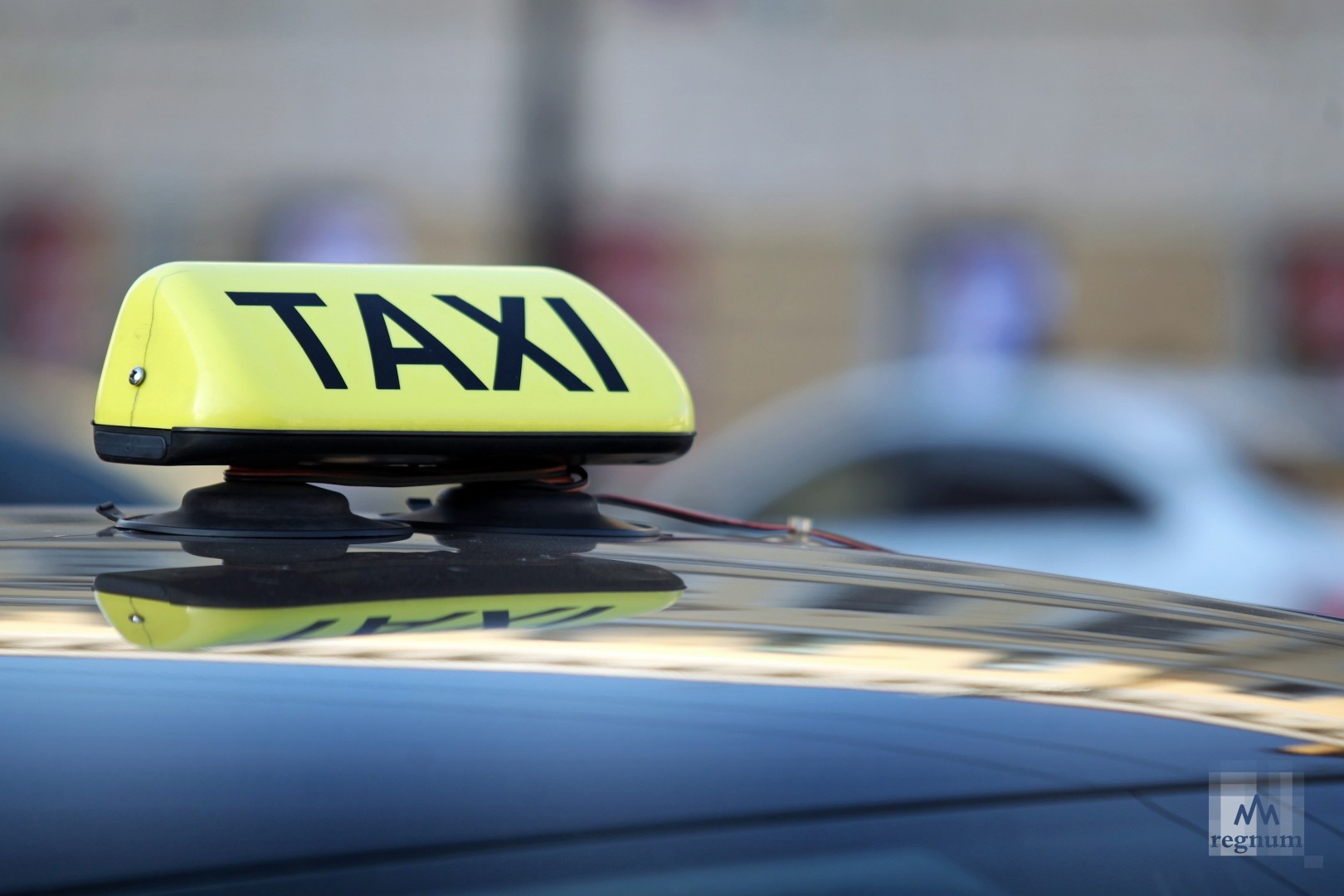 